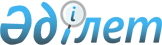 О внесении изменений в решение маслихата от 21 декабря 2018 года № 205 "О районном бюджете Алтынсаринского района на 2019-2021 годы"
					
			С истёкшим сроком
			
			
		
					Решение маслихата Алтынсаринского района Костанайской области от 3 сентября 2019 года № 259. Зарегистрировано Департаментом юстиции Костанайской области 4 сентября 2019 года № 8645. Прекращено действие в связи с истечением срока
      В соответствии со статьей 106 Бюджетного Кодекса Республики Казахстан от 4 декабря 2008 года Алтынсаринский районный маслихат РЕШИЛ:
      1. Внести в решение маслихата "О районном бюджете Алтынсаринского района на 2019-2021 годы" от 21 декабря 2018 года № 205 (опубликовано 9 января 2019 года в Эталонном контрольном банке нормативных правовых актов Республики Казахстан, зарегистрировано в Реестре государственной регистрации нормативных правовых актов за № 8187) следующие изменения:
      пункт 1 указанного решения изложить в новой редакции:
      "1. Утвердить районный бюджет Алтынсаринского района на 2019-2021 годы согласно приложениям 1, 2 и 3 соответственно, в том числе на 2019 год в следующих объемах:
      1) доходы – 5268151,1 тысяч тенге, в том числе по:
       налоговым поступлениям – 505782,0 тысяч тенге;
      неналоговым поступлениям – 4406,0 тысяч тенге;
      поступления от продажи основного капитала – 689,0 тысяч тенге;
      поступлениям трансфертов – 4757274,1 тысяча тенге;
      2) затраты – 5281937,3 тысяч тенге;
      3) чистое бюджетное кредитование – 36828,0 тысяч тенге, в том числе:
      бюджетные кредиты – 60600,0 тысяч тенге;
       погашение бюджетных кредитов – 23772,0 тысячи тенге;
      4) дефицит (профицит) бюджета – - 50614,2 тысяч тенге;
      5) финансирование дефицита (использование профицита) бюджета – 50614,2 тысяч тенге.";
      приложение 1 к указанному решению, изложить в новой редакции согласно приложению к настоящему решению.
      2. Настоящее решение вводится в действие с 1 января 2019 года. Бюджет Алтынсаринского района на 2019 год
					© 2012. РГП на ПХВ «Институт законодательства и правовой информации Республики Казахстан» Министерства юстиции Республики Казахстан
				
      Председатель сессии

К. Звереева

      Секретарь Алтынсаринского районного маслихата

Б. Есмуханов
Приложение
к решению маслихата
от 3 сентября 2019 года
№ 259Приложение 1
к решению маслихата
от 21 декабря 2018 года
№ 205
Категория
Категория
Категория
Категория
Категория
Сумма (тысяч тенге)
Класс
Класс
Класс
Класс
Сумма (тысяч тенге)
Подкласс
Подкласс
Подкласс
Сумма (тысяч тенге)
Специфика
Специфика
Сумма (тысяч тенге)
Наименование
Сумма (тысяч тенге)
1
2
3
4
5
6
I. ДОХОДЫ
5268151,1
1
Налоговые поступления
505782,0
1
01
Подоходный налог
224474,0
1
01
2
Индивидуальный подоходный налог
224474,0
1
03
Социальный налог
129243,0
1
03
1
Социальный налог
129243,0
1
04
Налоги на собственность
109897,0
1
04
1
Hалоги на имущество
73235,0
1
04
3
Земельный налог
2430,0
1
04
4
Hалог на транспортные средства
28285,0
1
04
5
Единый земельный налог
5947,0
1
05
Внутренние налоги на товары, работы и услуги
40192,0
1
05
2
Акцизы
900,0
1
05
3
Поступления за использование природных и других ресурсов
30708,0
1
05
4
Сборы за ведение предпринимательской и профессиональной деятельности
7750,0
1
05
5
Налог на игорный бизнес
834,0
1
08
Обязательные платежи, взимаемые за совершение юридически значимых действий и (или) выдачу документов уполномоченными на то государственными органами или должностными лицами
1976,0
1
08
1
Государственная пошлина
1976,0
2
Неналоговые поступления
4406,0
2
01
Доходы от государственной собственности
1306,0
2
01
5
Доходы от аренды имущества, находящегося в государственной собственности
1300,0
2
01
7
Вознаграждения по кредитам, выданным из государственного бюджета
6,0
2
04
Штрафы, пени, санкции, взыскания, налагаемые государственными учреждениями, финансируемыми из государственного бюджета, а также содержащимися и финансируемыми из бюджета (сметы расходов) Национального Банка Республики Казахстан
480,0
2
04
1
Штрафы, пени, санкции, взыскания, налагаемые государственными учреждениями, финансируемыми из государственного бюджета, а также содержащимися и финансируемыми из бюджета (сметы расходов) Национального Банка Республики Казахстан, за исключением поступлений от организаций нефтяного сектора и в Фонд компенсации потерпевшим
480,0
2
06
Прочие неналоговые поступления
2620,0
2
06
1
Прочие неналоговые поступления
2620,0
3
Поступления от продажи основного капитала
689,0
3
01
Продажа государственного имущества, закрепленного за государственными учреждениями
350,0
3
01
1
Продажа государственного имущества, закрепленного за государственными учреждениями
350,0
3
03
Продажа земли и нематериальных активов
339,0
3
03
1
Продажа земли
339,0
4
Поступления трансфертов 
4757274,1
4
02
Трансферты из вышестоящих органов государственного управления
4757274,1
4
02
2
Трансферты из областного бюджета
4757274,1
Функциональная группа
Функциональная группа
Функциональная группа
Функциональная группа
Функциональная группа
Сумма (тысяч тенге)
Функциональная подгруппа
Функциональная подгруппа
Функциональная подгруппа
Функциональная подгруппа
Сумма (тысяч тенге)
Администратор бюджетных программ
Администратор бюджетных программ
Администратор бюджетных программ
Сумма (тысяч тенге)
Программа
Программа
Сумма (тысяч тенге)
Наименование
Сумма (тысяч тенге)
1
2
3
4
5
6
II. ЗАТРАТЫ
5281937,3
01
Государственные услуги общего характера
267865,0
01
1
Представительные, исполнительные и другие органы, выполняющие общие функции государственного управления
234189,0
01
1
112
Аппарат маслихата района (города областного значения)
16217,0
01
1
112
001
Услуги по обеспечению деятельности маслихата района (города областного значения)
16217,0
01
1
122
Аппарат акима района (города областного значения)
100987,0
01
1
122
001
Услуги по обеспечению деятельности акима района (города областного значения)
86288,0
01
1
122
003
Капитальные расходы государственного органа 
14699,0
01
1
123
Аппарат акима района в городе, города районного значения, поселка, села, сельского округа
116985,0
01
1
123
001
Услуги по обеспечению деятельности акима района в городе, города районного значения, поселка, села, сельского округа
99348,0
01
1
123
022
Капитальные расходы государственного органа
17637,0
01
2
Финансовая деятельность
1383,0
01
2
459
Отдел экономики и финансов района (города областного значения)
1383,0
01
2
459
003
Проведение оценки имущества в целях налогообложения
537,5
01
2
459
010
Приватизация, управление коммунальным имуществом, постприватизационная деятельность и регулирование споров, связанных с этим
845,5
01
9
Прочие государственные услуги общего характера
32293,0
01
9
458
Отдел жилищно-коммунального хозяйства, пассажирского транспорта и автомобильных дорог района (города областного значения)
8554,0
01
9
458
001
Услуги по реализации государственной политики на местном уровне в области жилищно-коммунального хозяйства, пассажирского транспорта и автомобильных дорог
8554,0
01
9
459
Отдел экономики и финансов района (города областного значения)
23739,0
01
9
459
001
Услуги по реализации государственной политики в области формирования и развития экономической политики, государственного планирования, исполнения бюджета и управления коммунальной собственностью района (города областного значения)
21739,0
01
9
459
113
Целевые текущие трансферты из местных бюджетов
2000,0
02
Оборона
2196,0
02
1
Военные нужды
1525,0
02
1
122
Аппарат акима района (города областного значения)
1525,0
02
1
122
005
Мероприятия в рамках исполнения всеобщей воинской обязанности
1525,0
02
2
Организация работы по чрезвычайным ситуациям
671,0
02
2
122
Аппарат акима района (города областного значения)
671,0
02
2
122
006
Предупреждение и ликвидация чрезвычайных ситуаций масштаба района (города областного значения)
345,0
02
2
122
007
Мероприятия по профилактике и тушению степных пожаров районного (городского) масштаба, а также пожаров в населенных пунктах, в которых не созданы органы государственной противопожарной службы
326,0
04
Образование
1432597,3
04
1
Дошкольное воспитание и обучение
22009,0
04
1
464
Отдел образования района (города областного значения)
22009,0
04
1
464
009
Обеспечение деятельности организаций дошкольного воспитания и обучения
22009,0
04
2
Начальное, основное среднее и общее среднее образование
1369317,0
04
2
123
Аппарат акима района в городе, города районного значения, поселка, села, сельского округа
2379,0
04
2
123
005
Организация бесплатного подвоза учащихся до школы и обратно в сельской местности
2379,0
04
2
464
Отдел образования района (города областного значения)
1333121,0
04
2
464
003
Общеобразовательное обучение
1313725,0
04
2
464
006
Дополнительное образование для детей
19396,0
04
2
465
Отдел физической культуры и спорта района (города областного значения)
33817,0
04
2
465
017
Дополнительное образование для детей и юношества по спорту
33817,0
04
9
Прочие услуги в области образования
41271,3
04
9
464
Отдел образования района (города областного значения)
41271,3
04
9
464
001
Услуги по реализации государственной политики на местном уровне в области образования 
14124,0
04
9
464
005
Приобретение и доставка учебников, учебно-методических комплексов для государственных учреждений образования района (города областного значения)
17742,3
04
9
464
007
Проведение школьных олимпиад, внешкольных мероприятий и конкурсов районного (городского) масштаба
1509,0
04
9
464
015
Ежемесячные выплаты денежных средств опекунам (попечителям) на содержание ребенка-сироты (детей-сирот), и ребенка (детей), оставшегося без попечения родителей
7896,0
06
Социальная помощь и социальное обеспечение
206129,6
06
1
Социальное обеспечение
77004,1
06
1
451
Отдел занятости и социальных программ района (города областного значения)
61118,1
06
1
451
005
Государственная адресная социальная помощь
61020,0
06
1
451
057
Обеспечение физических лиц, являющихся получателями государственной адресной социальной помощи, телевизионными абонентскими приставками
98,1
06
1
464
Отдел образования района (города областного значения)
15886,0
06
1
464
030
Содержание ребенка (детей), переданного патронатным воспитателям
15886,0
06
2
Социальная помощь
106177,5
06
2
451
Отдел занятости и социальных программ района (города областного значения)
106177,5
06
2
451
002
Программа занятости
52614,5
06
2
451
006
Оказание жилищной помощи
300,0
06
2
451
007
Социальная помощь отдельным категориям нуждающихся граждан по решениям местных представительных органов
9567,0
06
2
451
010
Материальное обеспечение детей-инвалидов, воспитывающихся и обучающихся на дому
614,0
06
2
451
014
Оказание социальной помощи нуждающимся гражданам на дому
20564,0
06
2
451
017
Обеспечение нуждающихся инвалидов обязательными гигиеническими средствами и предоставление услуг специалистами жестового языка, индивидуальными помощниками в соответствии с индивидуальной программой реабилитации инвалида
3148,0
06
2
451
023
Обеспечение деятельности центров занятости населения
19370,0
06
9
Прочие услуги в области социальной помощи и социального обеспечения
22948,0
06
9
451
Отдел занятости и социальных программ района (города областного значения)
22948,0
06
9
451
001
Услуги по реализации государственной политики на местном уровне в области обеспечения занятости и реализации социальных программ для населения
18601,0
06
9
451
011
Оплата услуг по зачислению, выплате и доставке пособий и других социальных выплат
1275,0
06
9
451
050
Обеспечение прав и улучшение качества жизни инвалидов в Республике Казахстан
3072,0
07
Жилищно-коммунальное хозяйство
2559384,1
07
1
Жилищное хозяйство
10874,0
07
1
458
Отдел жилищно-коммунального хозяйства, пассажирского транспорта и автомобильных дорог района (города областного значения)
2709,0
07
1
458
003
Организация сохранения государственного жилищного фонда
2709,0
07
1
472
Отдел строительства, архитектуры и градостроительства района (города областного значения)
8165,0
07
1
472
004
Проектирование, развитие и (или) обустройство инженерно-коммуникационной инфраструктуры
8165,0
07
2
Коммунальное хозяйство
2538219,1
07
2
472
Отдел строительства, архитектуры и градостроительства района (города областного значения)
2538219,1
07
2
472
058
Развитие системы водоснабжения и водоотведения в сельских населенных пунктах
2538219,1
07
3
Благоустройство населенных пунктов
10291,0
07
3
458
Отдел жилищно-коммунального хозяйства, пассажирского транспорта и автомобильных дорог района (города областного значения)
10291,0
07
3
458
018
Благоустройство и озеленение населенных пунктов
10291,0
08
Культура, спорт, туризм и информационное пространство
143212,0
08
1
Деятельность в области культуры
52182,0
08
1
478
Отдел внутренней политики, культуры и развития языков района (города областного значения)
52182,0
08
1
478
009
Поддержка культурно-досуговой работы
52182,0
08
2
Спорт
16032,0
08
2
465
Отдел физической культуры и спорта района (города областного значения)
16032,0
08
2
465
001
Услуги по реализации государственной политики на местном уровне в сфере физической культуры и спорта
5757,0
08
2
465
005
Развитие массового спорта и национальных видов спорта 
2950,0
08
2
465
006
Проведение спортивных соревнований на районном (города областного значения) уровне
506,0
08
2
465
007
Подготовка и участие членов сборных команд района (города областного значения) по различным видам спорта на областных спортивных соревнованиях
6819,0
08
3
Информационное пространство
51939,0
08
3
478
Отдел внутренней политики, культуры и развития языков района (города областного значения)
51939,0
08
3
478
005
Услуги по проведению государственной информационной политики 
4420,0
08
3
478
007
Функционирование районных (городских) библиотек
38856,0
08
3
478
008
Развитие государственного языка и других языков народа Казахстана
8663,0
08
9
Прочие услуги по организации культуры, спорта, туризма и информационного пространства
23059,0
08
9
478
Отдел внутренней политики, культуры и развития языков района (города областного значения)
23059,0
08
9
478
001
Услуги по реализации государственной политики на местном уровне в области информации, укрепления государственности и формирования социального оптимизма граждан, развития языков и культуры
17902,0
08
9
478
004
Реализация мероприятий в сфере молодежной политики
5157,0
09
Топливно-энергетический комплекс и недропользование
133307,0
09
9
Прочие услуги в области топливно-энергетического комплекса и недропользования
133307,0
09
9
472
Отдел строительства, архитектуры и градостроительства района (города областного значения)
133307,0
09
9
472
036
Развитие газотранспортной системы 
133307,0
10
Сельское, водное, лесное, рыбное хозяйство, особо охраняемые природные территории, охрана окружающей среды и животного мира, земельные отношения
89706,6
10
1
Сельское хозяйство
66679,6
10
1
462
Отдел сельского хозяйства района (города областного значения)
13723,0
10
1
462
001
Услуги по реализации государственной политики на местном уровне в сфере сельского хозяйства
13723,0
10
1
473
Отдел ветеринарии района (города областного значения)
52956,6
10
1
473
001
Услуги по реализации государственной политики на местном уровне в сфере ветеринарии
13351,0
10
1
473
006
Организация санитарного убоя больных животных
752,0
10
1
473
007
Организация отлова и уничтожения бродячих собак и кошек
1200,0
10
1
473
009
Проведение ветеринарных мероприятий по энзоотическим болезням животных
4282,6
10
1
473
010
Проведение мероприятий по идентификации сельскохозяйственных животных
1685,0
10
1
473
011
Проведение противоэпизоотических мероприятий
31686,0
10
6
Земельные отношения
7758,0
10
6
463
Отдел земельных отношений района (города областного значения)
7758,0
10
6
463
001
Услуги по реализации государственной политики в области регулирования земельных отношений на территории района (города областного значения)
7758,0
10
9
Прочие услуги в области сельского, водного, лесного, рыбного хозяйства, охраны окружающей среды и земельных отношений
15269,0
10
9
459
Отдел экономики и финансов района (города областного значения)
15269,0
10
9
459
099
Реализация мер по оказанию социальной поддержки специалистов
15269,0
11
Промышленность, архитектурная, градостроительная и строительная деятельность
9456,0
11
2
Архитектурная, градостроительная и строительная деятельность
9456,0
11
2
472
Отдел строительства, архитектуры и градостроительства района (города областного значения)
9456,0
11
2
472
001
Услуги по реализации государственной политики в области строительства, архитектуры и градостроительства на местном уровне
9456,0
12
Транспорт и коммуникации
206701,0
12
1
Автомобильный транспорт
206701,0
12
1
458
Отдел жилищно-коммунального хозяйства, пассажирского транспорта и автомобильных дорог района (города областного значения)
206701,0
12
1
458
023
Обеспечение функционирования автомобильных дорог
16500,0
12
1
458
045
Капитальный и средний ремонт автомобильных дорог районного значения и улиц населенных пунктов
134800,0
12
1
458
051
Реализация приоритетных проектов транспортной инфраструктуры
55401,0
13
Прочие
31711,0
13
3
Поддержка предпринимательской деятельности и защита конкуренции
5652,0
13
3
469
Отдел предпринимательства района (города областного значения
5652,0
13
3
469
001
Услуги по реализации государственной политики на местном уровне в области развития предпринимательства
5652,0
13
9
Прочие
26059,0
13
9
459
Отдел экономики и финансов района (города областного значения)
26059,0
13
9
459
012
Резерв местного исполнительного органа района (города областного значения) 
3000,0
13
9
459
026
 Целевые текущие трансферты бюджетам города районного значения, села, поселка, сельского округа на повышение заработной платы отдельных категорий гражданских служащих, работников организаций, содержащихся за счҰт средств государственного бюджета, работников казҰнных предприятий
21308,0
13
9
459
066
Целевые текущие трансферты бюджетам города районного значения, села, поселка, сельского округа на повышение заработной платы отдельных категорий административных государственных служащих
1751,0
15
Трансферты
199671,7
15
1
Трансферты
199671,7
15
1
459
Отдел экономики и финансов района (города областного значения)
199671,7
15
1
459
006
Возврат неиспользованных (недоиспользованных) целевых трансфертов 
3,7
15
1
459
024
Целевые текущие трансферты из нижестоящего бюджета на компенсацию потерь вышестоящего бюджета в связи с изменением законодательства
103090,0
15
1
459
038
Субвенции
87436,0
15
1
459
051
Трансферты органам местного самоуправления
9142,0
III. Чистое бюджетное кредитование
36828,0
Бюджетные кредиты
60600,0
10
Сельское, водное, лесное, рыбное хозяйство, особо охраняемые природные территории, охрана окружающей среды и животного мира, земельные отношения
60600,0
10
9
Прочие услуги в области сельского, водного, лесного, рыбного хозяйства, охраны окружающей среды и земельных отношений
60600,0
10
9
459
Отдел экономики и финансов района (города областного значения)
60600,0
10
9
459
018
Бюджетные кредиты для реализации мер социальной поддержки специалистов 
60600,0
5
Погашение бюджетных кредитов
23772,0
5
01
Погашение бюджетных кредитов
23772,0
5
01
1
Погашение бюджетных кредитов, выданных из государственного бюджета
23772,0
IV. Сальдо по операциям с финансовыми активами
0,0
Приобретение финансовых активов
0,0
Поступления от продажи финансовых активов государства
0,0
V. Дефицит ( профицит) бюджета
-50614,2
VI. Финансирование дефицита ( использование профицита) бюджета:
50614,2
7
Поступления займов
60600,0
7
01
Внутренние государственные займы
60600,0
7
01
2
Договоры займа
60600,0
16
Погашение займов 
23772,0
16
1
Погашение займов 
23772,0
16
1
459
Отдел экономики и финансов района (города областного значения)
23772,0
16
1
459
005
Погашение долга местного исполнительного органа перед вышестоящим бюджетом
23772,0
8
Используемые остатки бюджетных средств
13786,2
8
01
Остатки бюджетных средств
13786,2
8
01
1
Свободные остатки бюджетных средств
13786,2